                                             Oblastní muzeum v Děčíně,	příspěvková organizacePříloha Smlouvy o výpůjčce č. 2018/6	                         ze dne 8. 6. 2018	Vypůjčitel potvrzuje, že přebírá od půjčitele tyto sbírkové předměty k účelu:V Ý S T A V A  - „ Fenomén zemědělství „poř. č.   	inv. č.  	            název předmětu	          stav	          pojistná hodnota               př. č. 3498/87                          Lodní kolo malé        dobrý                    80 000,-                                       rozměry modelu                                        v cm ø 62 cm                                       váha v kg 10 kg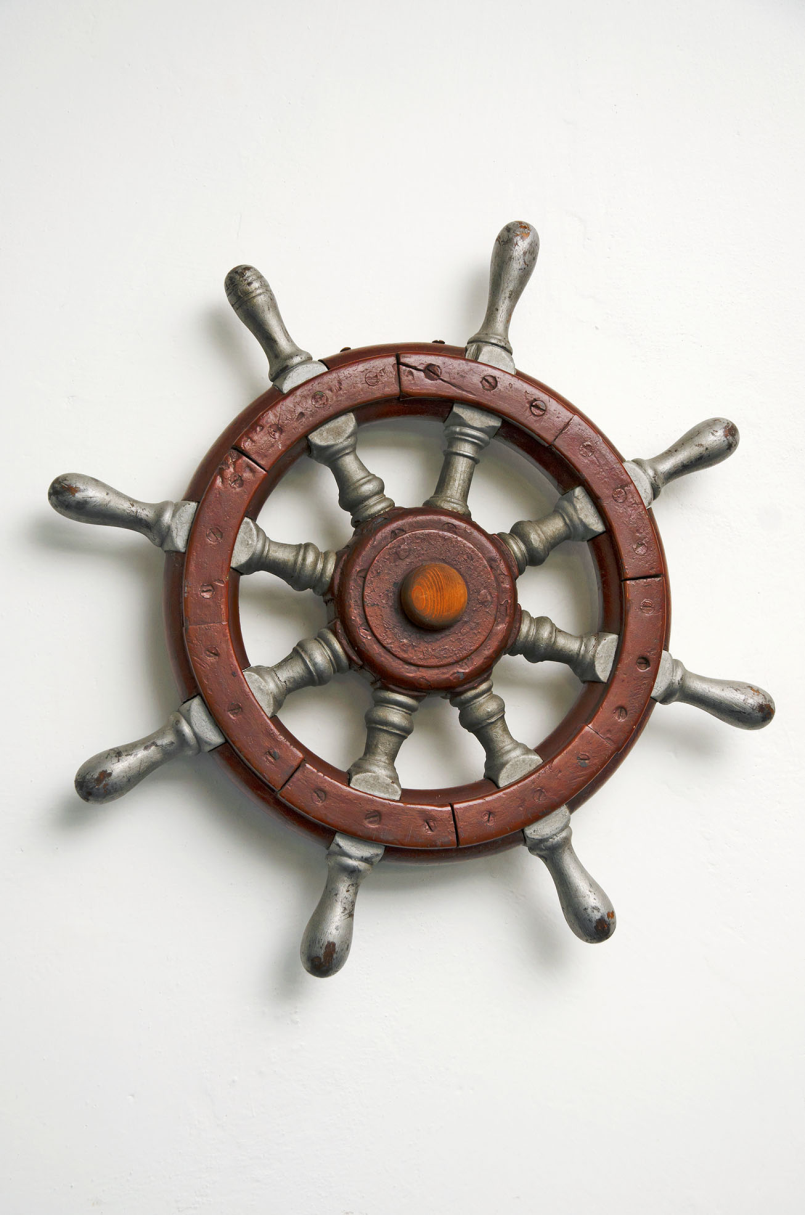 Půjčitel si vyhrazuje právo kontroly dohodnutých podmínek výpůjčky kdykoli po dobu výpůjčky.Předměty zapůjčeny dne:		     Předal/a:Převzal/a:	OP:Razítko, podpis    Číslo pojistné smlouvy:	   Předměty vráceny dne:	Převzal/a:	a/ v pořádku	b/ zjištěné nedostatky: